	. 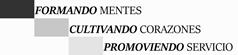 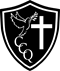 NOMBRE: _______________________________________________ Fecha entrega 06 de Abril 2020                              Enviar a  Correo electrónico pamelagaete.ccq@gmail.com                                                        Pegar guía en tu cuaderno INSTRUCCIONES :Los alumnos y alumnas deben realizar el trabajo supervisado por un adulto, para guiar y leer instrucciones de cada actividad, es importante que el alumno pueda realizar el trabajo de forma individual en su guía, para poder evaluar el aprendizaje real de cada alumno.I.- COMPLETAR LA SERIE Y COPIALA DEBAJO.(10 puntos)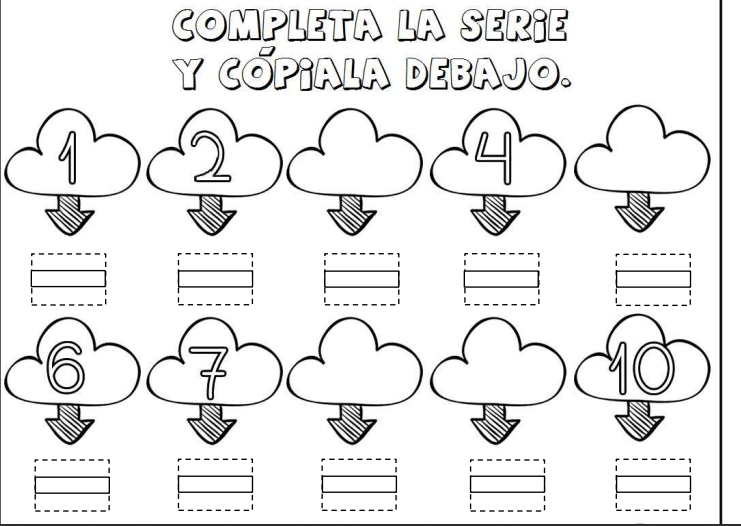 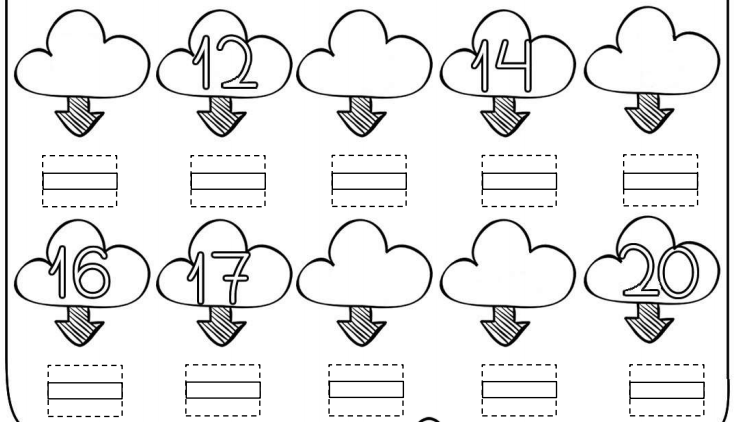 II.- INDICACIONES PARA REALIZAR TRABAJO DIDACTICOObserva la pagina 31 del texto y recorta 20 rectángulos de una medida similar a una carta de naipe ,también puede ser mas grande si desea, debe hacer dos de cada carta con pintos del 1 al 10 como muestra la imagen del libro.Lo importante que el alumno realice el trabajo con apoyo de un adulto,Se evaluará: entrega a tiempo de la imagen del trabajo.                        Creatividad y limpieza del material.      IMPORTANTE: Todo material solicitado debe ir siendo guardado para presentar en clases a su regreso a la normalidad académica.